slovenská volejbalOVÁ Federácia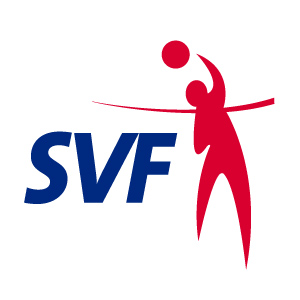 Pokyny pre hlásateľa v súťažiach SVF - príloha k oficiálnemu hraciemu protokoluČinnosť oficiálneho hlásateľa počas stretnutia:počas oddychového času:Na začiatku: „Prvý/druhý oddychový čas družstva ______________.“Na konci: „Koniec prvého/druhého oddychového času družstva ______________.“ počas technického oddychového času:Na začiatku: „Prvý/druhý technický oddychový čas.“Na konci: „Koniec prvého/druhého technického oddychového času.“ počas striedania:„Striedanie družstva _________________, z ihriska odchádza hráč č. ___, na ihrisko ide hráč č. ________________________ (číslo, meno a priezvisko).“Oficiálny hlásateľ sedí pri stolíku zapisovateľa. Okrem vyššie uvedeného môže v súťažiach riadených SVF čiastočne komentovať priebeh stretnutia, a to najmä oznámením aktuálneho stavu stretnutia, oznámením hráča, ktorý ide na podanie. Môže tak však robiť len v momente, kedy je lopta mimo hry a pred zapísknutím na podanie. Okrem toho môže počas oddychových časov, technických oddychových časov a prestávok medzi setmi oznamovať výsledky iných stretnutí, prípadne pozývať divákov na ďalšie podujatia. V žiadnom prípade však nesmie povzbudzovať jedno z družstiev (napr. domáce), ani vyzývať divákov k povzbudzovaniu. Samozrejme nesmie ani znevažovať členov družstva súpera ani jeho fanúšikov, ani nijako komentovať výkony rozhodcov na stretnutí.Neoficiálny hlásateľ - spíkerV prípade, že družstvo má zabezpečeného aj hlásateľa/spíkra, ktorý má za úlohu spolu s oficiálnou hudobnou produkciou (DJ) baviť divákov a zvyšovať atraktivitu volejbalu, povzbudzovať domáce družstvo a pod., tento nesmie sedieť pri stolíku zapisovateľa. Ani on však svojimi komentármi nesmie znevažovať členov družstiev a ich fanúšikov, ani nijako komentovať výkony rozhodcov na stretnutí. Takýto hlásateľ môže vykonávať svoju činnosť len vtedy, keď je lopta mimo hry a musí ukončiť svoju činnosť najneskôr v momente zapísknutia prvého rozhodcu na podanie. Podobne i oficiálna hudobná produkcia môže byť pustená len počas prerušení hry a vypnutá v momente zapísknutia prvého rozhodcu na podanie. Po zapísknutí nie je povolené akékoľvek komentovanie stretnutia oficiálnym ani neoficiálnym hlásateľom a nesmie byť pustená ani oficiálna hudobná produkcia. Spracoval: J. Mokrý, 5.1.2012ČasPopis16'Privítanie divákov pre začiatkom oficiálnej rozcvičkyBezprostredne po zapísknutí rozhodcu, ktorým ukončuje neoficiálnu rozcvičku (následne rozhodcovia idú merať výšku siete).„Dobré ráno/ dobrý deň/dobrý večer, dámy a páni, vitajte na stretnutí číslo _________       _______________ (názov súťaže) medzi družstvami _________________ a __________________“14'Oficiálna rozcvička na sieti„Teraz začína oficiálna rozcvička družstiev na sieti“Počas oficiálnej rozcvičky môže hlásateľ predstaviť zostavy oboch družstiev, t.j. číslo, meno a priezvisko hráča, meno, priezvisko a funkciu ďalších členov družstiev, ktorí sú uvedení v zápise a môžu sa zúčastniť stretnutia. 4'„Práve sa skončila oficiálna rozcvička družstiev na sieti“3’Uvedenie stretnutiaPočas prvej fanfáry vstupujú nastúpené družstvá a rozhodcovia na ihrisko a otočia sa tvárou k stolíku zapisovateľa. V prípade, že je hlavná tribúna umiestnená na opačnej strane, môžu ostať otočení tvárou k hlavnej tribúne. V prípade, že je televízny prenos zo stretnutia, tvárou sú otočení ku hlavnej kamere. „Dobré ráno/ dobrý deň/dobrý večer, dámy a páni, dovoľujem si Vás ešte raz privítať na stretnutí číslo _________       _______________ (názov súťaže) medzi družstvami _________________ (hostia) a __________________ (domáci). Družstvo hostí povedie v stretnutí kapitán družstva _______________ (meno a priezvisko), družstvo domácich bude viesť v stretnutí kapitán družstva _______________ (meno a priezvisko).“Po predstavení si hráči podajú ruky a odídu k svojim lavičkám, rozhodcovia odídu k stolíku zapisovateľa.2.30'Predstavenie rozhodcovPočas druhej fanfáry vstúpia rozhodcovia (len 1. a 2.) do stredu ihriska. Tvárou sú otočení rovnako ako pri uvedení družstva. „Prvým rozhodcom je pán/pani ________________ (meno a priezvisko) z _________________ (mesto). Druhým rozhodcom je pán/pani ________________ (meno a priezvisko) z _________________ (mesto)“Čiaroví rozhodcovia ani zapisovateľ sa nepredstavujú, čiaroví rozhodcovia zaujmú svoje postavenie na hracej ploche počas fanfáry pred predstavovaním rozhodcov.2.00'Predstavenie hráčov základnej zostavyPo tretej fanfáre hlásateľ predstaví hráčov základnej zostavy, aktívnych liberov a trénerov oboch družstiev.„Družstvo ____________ (na strane A podľa zápisu) nastupuje v tejto základnej zostave: číslo hráča, meno a priezvisko“ Hráči sa predstavujú postupne v poradí podľa čísel, nie podľa postavenia na lístku s postavením pre prvý set. Ako posledný sa predstaví hrajúci libero, po ňom tréner a asistent trénera. „Hrajúcim liberom je hráč č. ___________________ (číslo, meno, priezvisko). Trénerom družstva je pán/pani ___________________ (meno a priezvisko), asistentom trénera pán/pani ____________________ (meno a priezvisko).“ Ďalší členovia družstva (T, M, náhradníci) sa nepredstavujú. „Družstvo ____________ (na strane B podľa zápisu) nastupuje v tejto základnej zostave: číslo hráča, meno a priezvisko“ (rovnaký postup ako pri družstve A).V prípade, že domáce družstvo si vyžrebovalo stranu A, predstavuje sa najskôr družstvo na strane B.